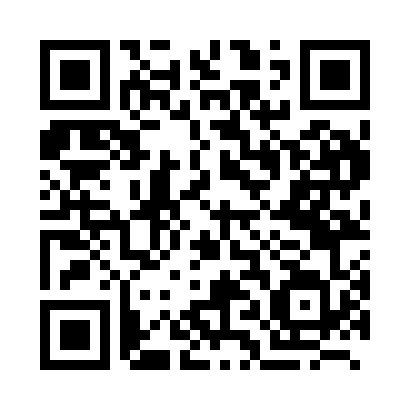 Prayer times for Bhalakot, BangladeshMon 1 Apr 2024 - Tue 30 Apr 2024High Latitude Method: NonePrayer Calculation Method: University of Islamic SciencesAsar Calculation Method: ShafiPrayer times provided by https://www.salahtimes.comDateDayFajrSunriseDhuhrAsrMaghribIsha1Mon4:315:4711:593:276:127:282Tue4:305:4611:593:276:127:293Wed4:295:4511:593:276:127:294Thu4:285:4411:583:266:137:305Fri4:275:4311:583:266:137:306Sat4:255:4211:583:266:147:317Sun4:245:4111:583:266:147:318Mon4:235:4011:573:256:147:329Tue4:225:3911:573:256:157:3210Wed4:215:3811:573:256:157:3311Thu4:205:3811:563:256:167:3312Fri4:195:3711:563:246:167:3413Sat4:185:3611:563:246:177:3414Sun4:175:3511:563:246:177:3515Mon4:165:3411:553:246:177:3616Tue4:155:3311:553:236:187:3617Wed4:145:3211:553:236:187:3718Thu4:135:3111:553:236:197:3719Fri4:115:3011:553:226:197:3820Sat4:105:2911:543:226:207:3921Sun4:095:2911:543:226:207:3922Mon4:085:2811:543:226:207:4023Tue4:075:2711:543:216:217:4124Wed4:065:2611:543:216:217:4125Thu4:055:2511:533:216:227:4226Fri4:045:2511:533:216:227:4227Sat4:035:2411:533:206:237:4328Sun4:035:2311:533:206:237:4429Mon4:025:2211:533:206:247:4430Tue4:015:2111:533:196:247:45